Christ The Healer Lecture Series - Topics & Content:Week 3: Tuesday May 23, 2017Welcome – glad you are here!Healer Session 3 A: (Intro)God is the God of supply or provision.-Of whatever we need: spirit, soul and body.One of His names indicates this: ‘El Shaddai’-God almighty, the fertile one / breasted on who blessesThe fact that no one name can describe all that God is proof too that God is the God of whatever you need:-You need peace: Jehovah Shalom gives it to you-You need healing: Jehovah raphe heals youJesus heals the woman with the issue of blood(She initiates her own miracle: faith in operation)Matthew 9:18-26 / Mark 5:22-43 / Luke 8:41-5643 Now a woman, having a flow of blood for twelve years, who had spent all her livelihood on physicians and could not be healed by any, 44 came from behind and touched the border of His garment. And immediately her flow of blood stopped.Context: ‘busy day at the office’ for Jesus-Gone across the lake: stilled the stormy waves, casts out demons from the possessed man, returned across lake, on His way to raise up leader’s daughter, then the woman comes up and stops the procession.Power was there all the time, it was now ‘accessed’ by her touch of faith.-Against the Law to do that: God’s mercy trumps the Law’s demands.Others were touching Him but not with expectancy like her.Some background to what was going on in her heart before the healing,Cross referencing (let Bible interpret Bible)-Matthew’s account: ‘she said to herself’-Mark’s account: ‘when she had heard about Jesus’Jesus heals the paralytic(This time the friend’s faith is involved)Luke 5:17-2617 Now it happened on a certain day, as He was teaching, that there were Pharisees and teachers of the law sitting by, who had come out of every town of Galilee, Judea, and Jerusalem. And the power of the Lord was present to heal them.Power was present to heal all including the negative Pharisees.Determined faith of the friends: your faith can affect the well-being of others.What is easier to say?Luke 5:2323 Which is easier, to say, ‘Your sins are forgiven you,’ or to say, ‘Rise up and walk’?Jesus was and is God, and has the power to both forgive sins and heal bodies.-The religious folk strongly questioned that with calls of ‘blasphemy’.He was forgiven and healed: the two often go hand in hand.Man with the withered hand is healed(God’s sovereignty emphasized)  Matthew 12:9-1313 Then He said to the man, “Stretch out your hand.” And he stretched it out, and it was restored as whole as the other.Hostile environment with legalistic leaders accusing Him.Jesus commanded healing by speaking with authority.No record of faith being exercised in this example.-Fair to conclude that the man simply obeyed and received.What about people who have no faith in Jesus, perhaps don’t even know Him?Bible example: Naaman the Syrian (Non - Covenant Gentile)Luke 4:2727 And many lepers were in Israel in the time of Elisha the prophet, and none of them was cleansed except Naaman the Syrian.”Quicknote: Naaman had some crazy idea about how the healing should be done: something dramatic and not dipping in the small muddy Jordan River 7 times.Modern Day Example: (Todd White You tube clip) – 5 mins.Conclusion to Session 3 A:No one ever earns their healing: it’s God’s grace gift to suffering mankind:-Even the faith anyone exercises is in the context of God’s already given grace: unmerited favor.-Like the air we breathe. Successful athletes should give God the glory…Christ Our HealerWeek 3: Tuesday May 23, 2017Healer Session 3 B: What really happened on the cross?(As it pertains to healing)Big Picture Context of God’s plan for man:Creation (all good) & God’s purpose for man.Fall and death entered because of sin.		-We now live on a fallen world and as yet not renewed.Restoration plan in motion concludes in the final resurrection and a new body.		-Extreme makeover time.Moses and the ‘bronze serpent’ incidentNumbers 21:4-9The people became discouraged and begun to murmur despite God’s miraculous provision of food, protection & covering.		-There was water & food: manna was angel’s food (for champions)‘Serpents’ – Nachash   (Hebrew) means ‘poisoner’.		-Vs 6 God permitted the serpents that were already there to now bite.			(Some say the Hebrew tense is permissive rather than raw causative).Ecclesiastes 10:88 He who digs a pit will fall into it,
And whoever breaks through a wall will be bitten by a serpent.Hedge of protection is affected when we question to the point of murmuring God’s goodness.-Guarding your heart is the key focus here.The people’s request: ‘take away the serpents’ – relief!-This limited solution doesn’t get to the heart of God’s dealings with them & us.Moses was instructed to make a bronze serpent and put it on a pole.-When you look at it you will live.Digging deeper:To ‘look’ in Hebrew is Nabat – to gaze intently with expectancy.-This was God’s provision in the midst of danger. (hedged or shielded from)-Like Daniel in the Lion’s den was shielded even though he was in the midst.‘Bronze’ speaks of judgement: the snake has been judged on the pole.-Jesus became sin for us (and it’s attendant consequences: disease and death) so that we can be saved from it all.-God did not give each a stick to beat off the snakes but an instruction to see with the eye of faith what He has done for them and usOverall, our transformation comes when we ‘behold’ Jesus’ glory.2 Corinthians 3:1818 But we all, with unveiled face, beholding as in a mirror the glory of the Lord, are being transformed into the same image from glory to glory, just as by the Spirit of the Lord.A bit deeper: ‘Nachash’ – serpent in ancient Hebrew with its pictographs:-Hebrew reads from right to left.Shin			Chet				NunEl Shaddai		Doorway			Fish(God)			(Connector)			(Believer)-The work of satan the serpent is to obscure (hedge)  the believer from seeing Jesus and going through the doorway of salvation and enjoying it’s benefits.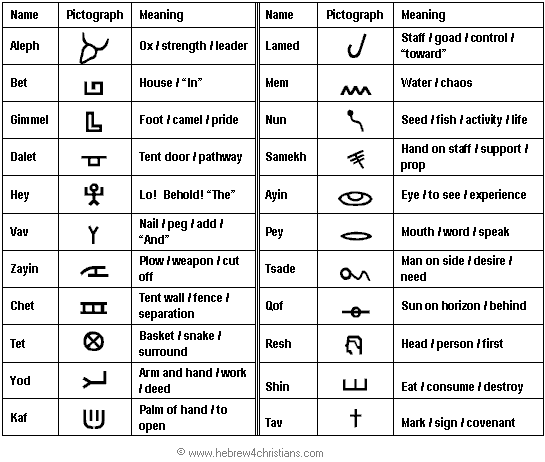 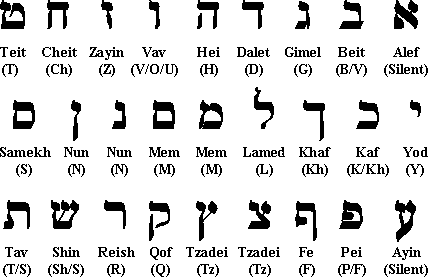 In the time after Jesus’ death believers used this symbol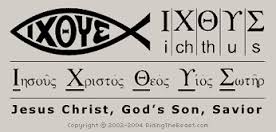 The word for ‘bronze’ (judgement) is a combination between:-Tav = ‘Cross’ & Nun Chet Shin = ‘Serpent’-The serpent has been judged at the cross.Jesus’ commentary on the Moses moment connects His work on the cross to the symbolism used with the snake and the pole (cross).John 3:1414 And as Moses lifted up the serpent in the wilderness, even so must the Son of Man be lifted up, 15 that whoever believes in Him should not perish but[b] have eternal life.Then Jesus Himself emphasizes ‘seeing’ or beholding.John 6:4040 And this is the will of Him who sent Me, that everyone who sees the Son and believes in Him may have everlasting life; and I will raise him up at the last day.”Believers are compared to ‘eagles’, and eagles eat snakes.Isaiah 40:3131 But those who wait on the Lord
Shall renew their strength;
They shall mount up with wings like eagles,
They shall run and not be weary,
They shall walk and not faint.Conclusion to 3 B:Every word of God has depth to it that when we plumb them with the help of the Holy Spirit, we enjoy the benefits:Psalm 103:1-3Bless the Lord, O my soul;
And all that is within me, bless His holy name!
2 Bless the Lord, O my soul,
And forget not all His benefits:
3 Who forgives all your iniquities,
Who heals all your diseases,The Prophet Isaiah foresees the cross: Isaiah 53:4-5Jesus and the New Covenant: MatthewThe new covenant fulfills and encapsulates all and more than the old covenant.New Testament interpretations & revelations:Paul in the revelation of communion’s value in 1 Corinthians1 Corinthians 11:23-2623 For I received from the Lord that which I also delivered to you: that the Lord Jesus on the same night in which He was betrayed took bread; 24 and when He had given thanks, He broke it and said, “Take, eat; this is My body which is broken for you; do this in remembrance of Me.” 25 In the same manner He also took the cup after supper, saying, “This cup is the new covenant in My blood. This do, as often as you drink it, in remembrance of Me.”Paul explains the bread & wine are two definite aspects of Christ’s work @ the cross.-Body & blood.-This is covenant talkHe goes on to say that we must discern Jesus’ body in the same way as His blood if we are to enjoy the intended benefit from it.Peter in his letter 1 Peter 2:24He links the two together naturally as they are connected in the Work Jesus did at the cross.